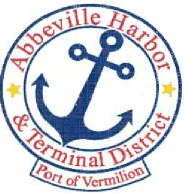                                          P.O. Box 1410, Abbeville, Louisiana • 70511-1410
                                Ph: 337-893-9465 e Fax: 337-898-0751       www.abbevilleharbor.comABBEVILLE HARBOR & TERMINAL DISTRICTMARCH 29, 20225:00 P.M.AGENDA1.	    CALL MEETING TO ORDER - PRESIDENT PATRICK DUHONA.      ROLL CALL B.      WELCOME & INTRODUCTION OF GUESTS	C.     	APPROVAL OF MINUTES FEBRUARY 22, 2022 REGULAR MEETING 2.          	PUBLIC COMMENT PERIOD ON AGENDA ITEMS LISTED3.	EXECUTIVE DIRECTOR JAY CAMPBELLA.	FINANCIAL DISCLOSURE REMINDER FOR 2021B.	ETHICS TRAINING REMINDERC.	SUITE 300D.	UPGRADE TO ELECTRICAL SYSTEM AT BOAT LAUNCH PAVILLION4.	 	PRIMEAUX, TOUCHET & ASSOCIATES, L.L.C.			A.	HURRICANE LAURA UPDATE REPORT			B.	FRESHWATER BAYOU BY-PASS			C.	APPROVAL OF VERMILION SHELL & LIMESTONE CO. INC. INVOICE			D.	APPROVAL OF INVOICES5.		ATTORNEY ROGER BOYNTON			A.	APPROVAL OF INVOICES6.		OLD BUSINESS			A.	PROJECTS	1.  	HURRICANE LAURA – INTRACOASTAL CITY BOAT LAUNCH				2.	HURRICANE LAURA – FRESHWATER BAYOU BY-PASS				3.	PORT OF VERMILION – SOUTH SLIP DREDGING				4.	FRESH WATER BAYOU BY-PASS7.		NEW BUSINESS8.		ADJOURN                      			           	             			  	  In accordance with the Americans with Disabilities Act, if you need special assistance, please contact James W. Campbell at 337-893-9465, describing the assistance that is necessary.Patrick Duhon, President	                                              Carlton Campbell, CommissionerJimmie Steen, Vice President	                                                 Tim Creswell, Commissioner
Bud Zaunbrecher, Secretary-Treasurer            James W. Campbell, Executive Director         Wayne Touchet, Commissioner          